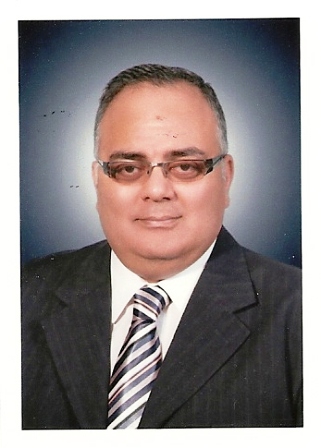 الدكتور/ عادل محمد عبد العزيز نويشي         هاتف         00971504135880     :     الإيميـــــــــل   : azizmadel@yahoo.com    دكتور عادل نويشى المدير العام والمستشار المؤسسى لمؤسسة الحصن للاستشارات و الدراسات التربوية  بدولة الامارات العربية المتحدة ,ورئيس مجلس قسم الأمراض المشتركة بكلية الطبِ البيطريِ ، جامعة بنها،  جمهورية مصر العربية.  بكالوريوس في العلوم الطبية البيطرية عام 1988 من كلية الطبِ البيطريِ، جامعة الزقازيق /فرع بنها-ماجستير في العلوم الطبية البيطرية تخصص أمراض مشتركة عام 1993 كلية الطبِ البيطريِ، جامعة الزقازيق /فرع بنها.دكتوراه في العلوم الطبية البيطرية تخصص أمراض مشتركة عام 1999 كلية الطبِ البيطريِ جامعة ماريلاند بالولايات المتحدة الأمريكية.-  معيد في قسم الأمراض المشتركة بكلية الطبِ البيطريِ، جامعة الزقازيق /فرع بنها من 1989 إِلى 1993-  مُحاضر مساعد في قسم الأمراض المشتركة بكلية الطبِ البيطريِ، جامعة الزقازيق /فرع بنها من1993 -  مُحاضر في قسم الأمراض المشتركة بكلية الطبِ البيطريِ، جامعة بنها من1999  حتى 2008.- أستاذ مساعد في قسم الأمراض المشتركة بكلية الطبِ البيطريِ، جامعة بنها من 2008حتى الآن. --  رئيس قسم الأمراض المشتركة بكلية الطبِ البيطريِ، جامعة بنها من 2008حتى الآن.- عضو بلجنة البيئة بكلية الطبِ البيطريِ، جامعة بنها من عام 1999حتى عام 2003م.- عضو بلجنة العلاقات العلمية و الثقافية بكلية الطبِ البيطريِ، جامعة بنها..- عضو بلجنة شئون الطلاب بكلية الطبِ البيطريِ، جامعة بنها..- عضو بلجنة الدراسات العليا بكلية الطبِ البيطريِ، جامعة بنها.- عضو مجلس  كلية الطبِ البيطريِ، جامعة بنها.-  أمين مجلس كلية الطبِ البيطريِ، جامعة بنها من عام  مجلس كلية رقم 326 المنعقد 20-9-2010.  -  منسق لجنة البيئة بالجامعة من 2009.- المستشار الثقافى المصرى  السابق بسفارة جمهورية مصر العربية بابوظبى من أكتوبر 2011 الى أكتوبر 2014.- المستشار الثقافى المصرى  السابق بسفارة جمهورية مصر العربية بمسقط بسلطنة عمان من يناير 2013 الى يوليو 2013 .- سفير للنوايا الحسنة فى الثقافة والاعلام بخيمة التواصل العالمية بدولة الامارات العربية المتحدة.-  رئيس الرابطة الدولية للإبداع الفكري والفني والثقافي بفرنسا.- سفير لشبكة كونكت أرابز للإبتكارات العربية والتواصل العلمي و الصناعي والإجتماعي و ريادة الاعمال فى دولة الامارات العربية المتحدة.-  مستشارا لشعبة المبدعين العرب والمدير الإقليمي لشعبة المبدعين العرب دولة الإمارات العربية ونائبا لبنك المشروعات القومية .-  منسقا للجنة الثقافة والسياحة للاتحاد بمنطقة الخليج العربي للاتحاد الدولى للمصريين بالخارج . -  السفير الفخري لمنظمة التسامح والسلام لعام2015 .  - الأبحاث العلمية:1-Shaltout, F.A. and Abdel-Aziz,A.M (2004): Salmonella enterica serovar enteritidis in poultry meat and their epidemiology. Vet. Med. J. Giza. , Vol. 52, No.3:429-436.السالمونيلا أنتراتيدس في ذبائح الدجاج و أهميتها الصحية العامة.2-Shaltout,F.A. and Abdel-Aziz,A.M (2004): Escherichia coli strains in Slaughtered Animals and Their Public Health Importance. J. Egypt Vet. Med. Assoc., Vol.64, No .2: 7-21.عترات الايشيرشيا كولاي في ذبائح الحيوانات المأكولة و أهميتها الصحية العامة.3- Abd-eltwab.A.A and A. M. Abdel-Aziz  (2004): Some studies on Pasteurella multocida in man and pet animals. Minufia Vet.J.Vol.3, No.1: 135-143.بعض الدِّراساتِ على الباستيوريلا مالتوسيدا في الإنسان وِ الحيوانات الأليفةِ.4- Abdel-Aziz A. M. (2004):  Survey on Zoonotic Intestinal Parasites of Cattle in Qualubia Governorate. J. Egypt Vet.Med.Assoc. Vol.64, No.2: 171-175.مسح عن الديدان المعوية المشتركة في محافظة القليوبية.5-Abdel-Aziz A. M. (2000): Survey on Zoonotic Amebiasis in Pet Animals & Man in Qualubia Governorte. Benha Vet. Med. J. Vol. 11, No (2): 51-59.مسح عن الاميبيازيس المشتركة في الحيوانات الأليفة و الإنسان بمحافظة القليوبية.6-Abdel-Aziz A. M. (2000): Increase of Cellular Immunity by Using G-CSF for Treatment of Zoonotic Dermatophytoses. J. Drug. Res. , Vol. 23: 129-135.زيادة المناعة الخلوية باستخدام العوامل المؤثرة على الجرانيولو سيت لعلاج القوباء الحلقية المشتركة.7-Abdel-Aziz A. M. (2002): Problem of Zoonotic Aspergillosis in Layers Farm New Trend in Treatment. Benha Vet. Med. J. Vol. 13, No (1): 92-101.مشكلة الأسبرجيللوزيس كمرض مشترك في مزرعة للدجاج البياض واتجاه حديث في العلاج.8-Abdel Razek A.A. Elshaer and Adel M. Abdel-Aziz (2006): Studies of Staphylococcosis in Canine Gingiva and their contacts. Zag. Vet. J. Vol. 34, No. 2 pp. 115-120.دراسات على ميكروب العنقودي في لثة الكلاب والمخالطين.9-Abdel Razek A.A. Elshaer and Adel Mohammed Abdel-Aziz (2006): Survey on Zoonotic Water Borne Pathogenic Protozoon.Alex. J. Vet Science.Vol. 25 No1.مسح عن الأوليات المشتركة الممرضة المنقولة عن طريق المياة في محافظة القليوبية 10- Abdel-Aziz A. M. (2006): Campylobacter jejuni and Their Public Health Importance in Kalyobia province. Ismailia Vet. J. Vol. 1, No. 1, pp. 11-17.الكامبيلوباكتر جيوجيناى والأهمية الصحية العامة لها في محافظة القليوبية.11- Abdel Razek A.A. Elshaer and Adel Mohammed Abdel-Aziz (2007): Prevalence of Salmonella enterica in Slaughterhouses in Kalyobia Governorate. Benha Vet. Med. J. Vol. 18, No (1): June 2007.مدى انتشار ميكروب السالمونيلا انتريكا في مجازر محافظة القليوبيةِ12- Abdel Razek A.A. Elshaer and Adel Mohammed Abdel-Aziz (2007): Benha Vet. Med. J. Vol. 13, No (2): Dec.2007. Epidemiological Studies of Zoonotic Fascioliasis in Kalubia Province.دِراسات وبائية عن مرض الفاشيولا المشترك في محافظة القليوبية13- Lobna, M. A. Salem, El-Newishy, A.A and Shousha, S.M . (2008).Sero-Epidemiological Study of Brucellosis and Hematological Changes of Infected Humans In Kalyobia Governorate. Benha Vet. Med. J. Vol. 19, No (1).- دراسة سيرووبائية لداء البروسلات و التغيرات في صورة الدم للأنسان المصاب بمحافظة القليوبية14- Lobna, M. A. Salem and El-Newishy, A.A (2010) Role of Fish in Transmitting  Some Zoonotic Bacteria Causing Food Poisoning to  J. Egypt Vet. . Med. Assoc. Vol.70(3):289-301. - دور الأسماك فى نقل بعض البكتيريا المشتركة المسببة للتسمم الغذائى للأنسان15- Manal E. M. EL-Sayed, Adel M.Abdel- aziz, Mohammed Nabil Hussein, Ali M.S. EL- Ged, Ahmad A. EL-Basionny, Gamal El-Din M. EL-Olamy. Public Hazard of Brucella micro-organisms in Milk and Dairy Products and Survival of Br. melitensis biovar 3 in kadema (Mish) Cheese. 4 th  Int. ٍSci. Conf., Benha 25 - 27 April 2011.- المخاطر الصحيه لميكروب البروسيلا فى اللبن و منتجاته و مدى تعايش البروسيلا ميلتينسيس الصنف 3 فى الجبن القديمه (المش)16-  Manal E. M. EL-Sayed, Adel M.Abdel- aziz, Mohammed Nabil Hussein, Ali M.S. EL- Ged, Ahmad A. EL-Basionny, Gamal El-Din M. EL-Olamy. Serological Studies of Man and Animal Brucellosis in Sharkia Governorate. 4 th  Int. ٍSci. Conf., Benha 25 - 27 April 2011.- دراسه سيرولوجيه عن مرض البروسيلا فى الانسان والحيوان بمحافظة الشرقيه17-, El-Newishy,A,A., Sylvia, O. Ahmed and Shaltout,F.A.. Zoonotic Staphylococcus aureus in kaloubia province Abattoirs and its Public Health Importance. Benha Vet. Med. J. Vol.و أهميتة الصحية العامة. -الميكروب العنقودى الذهبى المشترك فى مجازر محافظة القليوبية18- Sylvia Osama Ahmed and El-Newishy,A,A. Public health important of zoonotic Salmonelloses. Benha Vet. Med. J., Vol. 19, No.2, Dec. 2009- الأهمية الصحية العامة لمرض السالمونيلا المشتركة .19- El-Newishy,A,A. and  Sylvia, O. Ahmed Risk Factors of Bovine Tuberculosis in Cattle in Rural Area in . Benha Vet. Med. J., Vol. 20, No.1, Jun. 2010.- عوامل الخطر للدرن البقرى فى الماشية فى المناطق الريفية فى مصر20- El-Newishy, A,A and Sylvia Osama Ahmed. Public Health Importance of Antimicrobial Resistance Escherichia coli  strain O157: H7 in  abattoirs.-  الأهمية الصحية العامة لميكروب الأشيريشيا كولاى O157: H7  المقاوم للمضادات البكتيرية فى مجازر محافظة القليوبية.- الرسائل العلمية:الإشراف على رسالة الماجستير الخاصة بالدكتورة سها عبد العليم الصادق وعنوانها "دور الدجاج في محافظة القليوبية في نقل بعض الأمراض البكتيرية للإنسان.الإشراف على رسالة الماجستير الخاصة بالدكتورة مي عثمان عبد الفتاح وعنوانها "دور الجمال في نقل بعض الأمراض البكتيرية للإنسان". الإشراف على رسالة الماجستير الخاصة بالدكتور احمد ياسر احمد رجائي وعنوانها "تقييم الفحوص السيرلوجية المستعملة في تشخيص مرض البروسيللوزس المشترك بمحافظة الغربية" الإشراف على رسالة الماجستير الخاصة بالدكتور عماد محمد إبراهيم وعنوانها "التهاب الكبد الفيروسي في الإنسان و الرائيات الغير أسبانية" الإشراف على رسالة الدكتوراة الخاصة بالدكتورة الشيماء احمد حسانين وعنوانها "دراسات وبائية لمرض أنفلونزا الطيور بمحافظة القليوبية"الإشراف على رسالة الماجستير الخاصة بالدكتورايهاب قطب المحلاوي وعنوانها " دراسات وبائية لمرض التوكسوبلازما المشتركة في مصر ومحاولة جديدة للحفظ في المعمل",الإشراف على رسالة الدكتوراة الخاصة بالدكتورة منال فوزي محمد وعنوانها " استخدام مزيج من لقاحات البروسيلا ابورتس مع انتيجن البر وسيلا ميليتنسس لتحسين السيطرة علي مرض البر وسيلا في مصر"الإشراف على رسالة الماجستير الخاصة بالدكتورة سمر محمد محمود مصطفي و عنوانها" دراسه عن بعض الطفيليات المشتركه فى الحيوانات المذبوحه فى محافظة القليوبيه".الإشراف على رسالة الماجستير الخاصة بالدكتورة نعمة مصطفى أحمد حمام و عنوانها "الدور الكميائى الحيوي لبعض العوامل في علاج و تعديل زيادة الدهون المصاحبة لزيادة سكر الدم في تصلب الشرايين.الإشراف على رسالة الماجستير الخاصة بالدكتورة مني ابراهيم محمد خليل و عنوانها "وسا ئل الارشاد البيطري المتنوعة و المناسبة للحد من المخاطر المهنية لانفلونزا الطيور في مصر "الإشراف على رسالة الماجستير الخاصة بالدكتور نادر رشاد أسماعيل و عنوانها "الاهمية الوبائية للتثقيف الصحي العام للحد من مرض البروسيلا للانسان و الحيوان في مصر "- التحكيم ومناقشة الابحاث و الرسائل:محكم بالامتحان التأهيلي لرسالة الدكتوراة الخاصة ط. ب /منال السيد محمد السيد و عنوانها "الاهمية الصحية العامة لداء البروسيلات فى محافظة الشرقية " قسم الأمراض المشتركة كلية الطب البيطرى بجامعة بنها  11/2/2010م.محكم بالامتحان التأهيلي لرسالة الدكتوراة الخاصة ط. ب/ رشا علي عبد الحميد شلبى  و عنوانها "الميكروبات الموجبة الجرام المسببة للتسمم الغذائى في منتجات اللحوم "قسم مراقبة الأغذية كلية الطب البيطرى بجامعة بنها 19/10/2010م.محكم بالامتحان التأهيلي لرسالة الدكتوراة الخاصة ط. ب/ مي عثمان عبد الفتاح  و عنوانها "الدور الممكن للقوارض و الحشرات الناقلة فى نقل بعض الامراض البكتيرية المشتركة " قسم الأمراض المشتركة كلية الطب البيطرى بجامعة بنها يوم الاربعاء الموافق   9 / 3  /2011م..محكم لرسالة الدكتوراة الخاصة ط. ب /منال السيد محمد السيد و عنوانها "الاهمية الصحية العامة لداء البروسيلات فى محافظة الشرقية " قسم الأمراض المشتركة كلية الطب البيطرى بجامعة بنها يوم الاربعاء الموافق  9 /  3 /2011م.- المقالات:جريدة القليوبية أبريل (2009) أخبار الجامعة الصفحة الأمراض المشتركة ما لها وماعليها .جريدة الأهرام العدد 7 مايو (2009) "الأمراض المشتركة تدق ناقوس الخطر"       جريدة الأهرام العدد 6 يونيو (2009) "الفواكة تقاوم الأنفلونزا في مؤتمر (مواجهة الكوارث) "جريدة الأهرام العدد 10 يونيو (2009)   " مواجهة الكوارث مسئولية المجتمع جريدة الجمهورية العدد 5 يوليو (2009)  (أنفلونزا الخنازير الأسباب ......... العلاج) " نصائح صحية للوقاية من المرض"جريدة الدستور العدد 10يوليو (2009) "مخاوف من استغلال أنفلونزا الخنازير و الطيور سلاحا بيولوجيا كما حدث مع الجمرة                                                                                                 الخبيثة و الكوليرا"جريدة الأخبار العدد 27 يوليو (2009) " حملة ضد أنفلونزا الخنازير"  أنفلونزا الخنازير ( مجلة أدم و حواء العدد الاول)نصائح مهمة تقيكِ انتى واطفالك من أنفلونزا الخنازير(شبكة قلب خلي)أنفلونزا الخنازير ( منتدى شبكة ابن الخليج الأرشيف)ندوة حول دور المجتمع المدنى فى مواجهة انفلونزا الخنازير أنباء الإسكندرية المصورةزوجي و زوجتي عالم الحياة الزوجية  الدليل الطبي العامنصائح مهمة تقيكِ انتى وأطفالك من أنفلونزا الخنازير (عرب نت 5)- المؤلفات:*  كتاب بعنوان  (الأمراض المشتركة الخطيرة في الحيوان و الإنسان)   الجزء الأول برقم إيداع  محلى7090/ 2001 ورقم إيداع دولي 977-244-040-7*  كتاب بعنوان (الأمراض المشتركة الخطيرة في الحيوان و الإنسان) الجزء الثاني برقم إيداع محلى15387/ 2000 ورقم إيداع دولي 977-17-0021-9.*  كتاب بعنوان (أنفلونزا الخنازير الأسباب ......... العلاج)  كتاب الجمهورية دار التحرير للطبع و النشر عام 2009                      *  وضع مقرر الكتروني ( سي دي) كمبيوتر لشرح المادة و عرض بعض أفلام الأمراض المشتركة والتدريب على كيفية حل الامتحانات بنظام الاختيار المتعدد (النظام الأمريكي) (مودع بمركز المعلومات و دعم اتخاذ القرار بمجلس الوزراء إدارة إيداع مصنفات الحاسب الآلي برقم 3270/ 11 لسنة 2004).*  كتاب بعنوان عملي الامراض المشتركة (Zoonoses Practical ) 2010. 1-المؤتمر العلمي الخامس والذي نظمته الهيئة القومية للرقابة و البحوث الدوائية في الفترة من1-3 أبريل 2000م تحت شعار "الرقابة النوعية للأدوية والأمصال والمنتجات الطبيعية".  2- المؤتمر العلمي الثالث والذي نظمته كلية الطب البيطري جامعة المنوفية- بمدينة السادات في الفترة من20-21أبريل 2004م تحت شعار "الطب البيطري والتوجهات المستقبلية لتنمية الثروة الحيوانية و الداجنة و السمكية “ .3- المؤتمر العلمي الثالث والذي نظمته كلية الطب البيطري جامعة بنها (بنها- راس سدر) في الفترة من 20-21 أبريل 2008م.4- المؤتمر العلمي الاول والذي نظمته كلية الطب البيطري جامعة بنها (قسم الكمياء الحيوية) في 6 أبريل 2010م.1- شارك في الدورة التدريبية السابعة عشر لإعداد المعلم الجامعي التي عقدت بكلية التربية ببنها في الفترة من 10-3-1990 إلى 12-3-1990.2- شارك في فاعليات الندوة والتي نظمتها كلية الزراعة بمشتهر - جامعة الزقازيق / فرع بنها في يوم الأحد الموافق 26 نوفمبر 2000م تحت شعار " الإستراتيجية العامة للاستفادة و التخلص الآمن من المخلفات الزراعية حفاظا على بيئة نظيفة ".3-شارك في فاعليات الندوة والتي نظمتها الجمعية المصرية لعلم الدواجن بكلية الزراعة جامعة الإسكندرية في يوم الخميس الموافق 5 أبريل 2001م تحت شعار"إنتاج طيور الرومي تحت الظروف الرومي تحت الظروف المحلية".   4- شارك في فاعليات الندوة والتي نظمتها كلية الطب البيطري بمشتهر - جامعة الزقازيق /فرع بنها في يوم الخميس الموافق 12 أبريل 2001م تحت شعار " ندوة عن مرض الكوكسيديا في الدواجن ". 5- شارك في فاعليات الندوة والتي نظمتها الجمعية المصرية لعلوم الأرانب بكلية الزراعة - جامعة الزقازيق في يوم الأحد الموافق 22أبريل 2001م تحت شعار “ إنتاج الأرانب في مصر   ----- المشاكل و الحلول".6- شارك في فاعليات الندوة والتي نظمتها كلية الطب البيطري بمشتهر - جامعة الزقازيق / فرع بنها في يوم الأربعاء الموافق 9مايو 2001م تحت شعار " حتمية الاستزراع السمكي في جمهورية مصر العربية ".7- شارك في فاعليات الندوة والتي نظمتها الجمعية المصرية لعلم الدواجن بكلية الزراعة جامعة الإسكندرية في يوم الخميس الموافق 28 مارس 2002م تحت شعار" السموم الفطرية و أثرها على إنتاج الدواجن".  8- شارك في فاعليات الندوة والتي نظمتها كلية الزراعة بمشتهر - جامعة الزقازيق / فرع بنها في يوم الأحد الموافق 19 مايو 2002م تحت شعار " دور المستثمر الصغير في التنمية بالاستفادة من المخلفات الزراعية ".   9- شارك في فاعليات الندوة والتي نظمتها الجمعية المصرية لعلم الدواجن بكلية الزراعة جامعة الإسكندرية في يوم الخميس24 أبريل 2003م تحت شعار"مشاكل إنتاج الطيور المائية في مصر".  10- شارك في فاعليات الندوة والتي نظمتها كلية الطب البيطري بمشتهر - جامعة الزقازيق / فرع بنها في 19 أبريل 2004م تحت شعار" تطبيقات على الارتباط الفلورسنتى الموضعي".11- شارك في فاعليات ورشة العمل الثانية تحت عنوان:"How to Fill Templates for Program Specification in Quality Assurance System"   والتي نظمتها كلية الطب البيطري جامعة بنها من 17-9- 2005.12- شارك في فاعليات الدورة التدريبية لمشروع تنمية قدرات أعضاء هيئة التدريس والتي نظمتها جامعة بنها من 19-12- 2004م آلي 21-12-2004م. بعنوان (أساليب البحث العلمي).13- شارك في فاعليات الدورة التدريبية لمشروع تنمية قدرات أعضاء هيئة التدريس والتي نظمتها جامعة بنها من 26-12- 2004م آلي 27-12-2004م. بعنوان (أخلاقيات و آداب المهنة).  14- شارك في فاعليات الدورة التدريبية لمشروع تنمية قدرات أعضاء هيئة التدريس والتي نظمتها جامعة بنها من 1-8- 2006م آلي 3-8-2006م. بعنوان ( اعداد كتابة البحوث العلمية).   15- شارك في فاعليات الدورة التدريبية لمشروع تنمية قدرات أعضاء هيئة التدريس والتي نظمتها بنها من 28-8- 2006م آلي30-8-2006م. بعنوان( تصميم مقرر)   16- شارك في فاعليات الدورة التدريبية لمشروع تنمية قدرات أعضاء هيئة التدريس والتي نظمتها جامعة بنها من12-15/8/2006بعنوان (المفاهيم الأساسية لتكنولوجيا المعلومات).  (Information technology).17- شارك في الندوة العلمية تحت عنوان الرفق بالدواب والتي عقدت بمقر كلية الطب البيطري بجامعة بنها بتاريخ 14/11/2007.18- مقرر الندوة العلمية التي أقيمت بتاريخ 25/11/ 2007تحت عنوان "حمى الوادي المتصدع .......... المشكلة و الحل" والتي عقدت بمقر كلية الطب البيطري بجامعة بنها.19- شارك في الندوة العلمية تحت عنوان العلاجات الحديثة لأمراض الجهاز الهضمي وبعض الأمراض المعدية والتي عقدت بمقر كلية الطب البيطري بجامعة بنها بتاريخ 27/11/2007.20- شارك في فاعليات الندوة والتي نظمتها كلية الطب البيطري بمشتهر - جامعة بنها في الأربعاء 8 أبريل 2009م تحت شعار" مشكلة الأسماك المجمدة و الصحة العامة ".    21- شارك بإلقاء محاضرة في فاعليات الندوة والتي نظمتها جامعة بنها في يوم الثلاثاء 12مايو 2009م انفلوانزا الخنازير الجديد" بمقر بجامعة بنها.  A H1N1"مرض تحت شعار  22- شارك بإلقاء محاضرة في فاعليات الندوة التي أقيمت بمكتبة مبارك ببنها في يوم الثلاثاء 19-5-2009 م تحت شعار" دور المجتمع في مواجهة الكوارث أنفلونزا الخنازير نموذجا"و التي قامت بها كلية الطب البيطري و كلية الطب البشرى جامعة بنها تحت رعاية الجمعية المصرية للمحافظة على التراث و البيئة والأسرة بالاشتراك مع الثقافة الجماهيرية.23- شارك بإلقاء محاضرة في فاعليات الندوة التي أقيمت بمكتبة الإسكندرية يوم الخميس 19-6-2009 تحت شعار" المجتمع المدني في مواجهة أزمة أنفلونزا الخنازير “ التي قامت بها كلية الطب البيطري و كلية الطب البشرى جامعة بنها تحت رعاية الجمعية المصرية للمحافظة على التراث و البيئة والأسرة.24-  شارك بإلقاء محاضرة في فاعليات الندوة التي أقيمت بمستشفى 6 أكتوبر بالدقي يوم الخميس 27-6-2009 تحت شعار"الأنفلونزا من الطيور إلي الخنازير" والتي قامت بها كلية الطب البيطري جامعة بنها تحت رعاية الهيئة العامة للتامين الصحي بالقاهرة الكبرى. 25- شارك بإلقاء محاضرة في فاعليات الندوة التي أقيمت بالمجلس المحلى بمركز طوخ محافظة القليوبية يوم الأربعاء 8-7-2009 تحت شعار" أنفلونزا الخنازير الأسباب و العلاج “ والتي قامت بها كلية الطب البيطري جامعة بنها تحت رعاية أمانة المرأة بالحزب الوطني الديمقراطي بالقليوبية.26- شارك بإلقاء محاضرة في فاعليات الندوة التي أقيمت بالمجلس المحلى بمركز الخانكة محافظة القليوبية يوم الأحد 24 مايو 2009 تحت شعار" أنفلونزا الخنازير الأسباب و العلاج “ والتي قامت بها كلية الطب البيطري جامعة بنها تحت رعاية أمانة المرأة بالحزب الوطني الديمقراطي بالقليوبية.27- شارك بإلقاء محاضرة في فاعليات الندوة التي أقيمت بساقية الصاوي بالزمالك يوم الأربعاء 8-7-2009 تحت شعار" دورالمجتمع المدني في مواجهة أزمة الأنفلونزا والأوبئة “ التي قامت بها كلية الطب البيطري و كلية الطب البشرى جامعة بنها تحت رعاية الجمعية المصرية للمحافظة على التراث و البيئة والأسرة.28- شارك بإلقاء محاضرة في فاعليات الندوة التي أقيمت بنادي الشرطة ببنها يوم الخميس 9-7-2009 تحت شعار" أنفلونزا الطيور وأنفلونزا الخنازير الوقاية و العلاج " تحت رعاية الجمعية العامة لأصدقاء المرضى والجمعية العامة لمكافحة التدخين و الدرن.29- حاضر في فاعليات ورشة العمل والتي نظمتها لجنة التعليم والتعلم المنبثقة من وحدة الجودة بكلية الطب البيطري جامعة بنها يوم الاحد  7 -3-2010   تحت عنوان: " ِِتعلم فلاش". 30- شارك في فاعليات الندوة والتي نظمتها لجنة الخدمة المجتمعية المنبثقة من وحدة الجودة بكلية الطب البيطري جامعة بنها يوم الثلاثاء 9 -3-2010   تحت عنوان: " كيفية ربط سوق العمل بالكلية".31- شارك في فاعليات ورشة العمل والتي نظمتها لجنة الدراسات العليا المنبثقة من وحدة الجودة بكلية الطب البيطري جامعة بنها يوم الثلاثاء  9 -3-2010   تحت عنوان: " الإقبال علي الدراسات العليا".32- شارك في فاعليات ورشة العمل والتي نظمتها لجنة البرامج التعليمية والمقررات الدراسية المنبثقة من وحدة الجودة بكلية الطب البيطري جامعة بنها يوم الاربعاء  10 -3-2010   تحت عنوان: " زيادة التواصل مع الجهات المستفيدة".33- شارك في فاعليات ورشة العمل والتي نظمتها لجنة التعليم والتعلم المنبثقة من وحدة الجودة بكلية الطب البيطري جامعة بنها يوم الخميس  11 -3-2010   تحت عنوان: " سياسات ومميزات التأليف الجماعي للكتاب الجامعي".34- شارك في فاعليات الندوة التي نظمتها لجنة الخدمة المجتمعية المنبثقة من وحدة الجودة بكلية الطب البيطري جامعة بنها يوم الثلاثاء  16 -3-2010   تحت عنوان: " دور الجمعيات الأهلية (الروتاري) في خدمة المجتمع".35- المشاركة في برنامج الرحلة العلمية لطلاب السودان الشقيق  بعمل محاضرة عن الأمراض المشتركة  يوم الأحد 21 مارس 2010. 36- مسير أعمال فاعليات ورشة العمل والتي نظمتها لجنة التعليم والتعلم المنبثقة من وحدة الجودة بكلية الطب البيطري جامعة بنها يوم الثلاثاء 23 -3-2010   تحت عنوان: " نشر الكتاب الالكتروني".37- شارك في فاعليات ورشة العمل والتي نظمتها وحدة البوابة الالكترونية بجامعة بنها يوم الثلاثاء 11 -5-2010.38- شارك في فاعليات ورشة العمل والتي نظمتها لجنة التدريب المنبثقة من وحدة الجودة بكلية الطب البيطري جامعة بنها يوم الاربعاء 12 -5-2010   تحت عنوان: " التعليم الالكتروني".39- شارك في فاعليات ورشة العمل والتي نظمتها لجنة التدريب المنبثقة من وحدة الجودة بكلية الطب البيطري جامعة بنها يوم السبت 15 -5-2010   تحت عنوان: " التقييم الذاتي للمؤسسة الجامعية المفهوم  و المضامين".40- شارك في فاعليات ورشة العمل والتي نظمتها لجنة التدريب المنبثقة من وحدة الجودة بكلية الطب البيطري جامعة بنها يوم الاحد 16 -5-2010   تحت عنوان: " تحديث المقررات الدراسية و مراجعتها".41- شارك في فاعليات ورشة العمل والتي نظمتها لجنة التدريب المنبثقة من وحدة الجودة بكلية الطب البيطري جامعة بنها يوم الثلاثاء 18 -5-2010   تحت عنوان: " Presentation Skills".42- مسير أعمال فاعليات ورشة العمل والتي نظمتها لجنة التدريب المنبثقة من وحدة الجودة بكلية الطب البيطري جامعة بنها يوم السبت 22 -5-2010   تحت عنوان: " مهارات الاتصال الفعال".43- شارك في فاعليات لقاء لجنة المتابعة لمشروع الجودة بكلية الطب البيطري جامعة بنها يوم الثلاثاء  25 -5-2010.44-شارك في فاعليات ورشة العمل والتي نظمتها كلية الطب البيطرى بجامعة بنها يوم الأحد 5-12-  2010 تحت عنوان: " تقويم نواتج التعليم".45- شارك في فاعليات ورشة العمل والتي نظمتها كلية الطب البيطرى بجامعة بنها يوم الأحد 12 -12-   2010 تحت عنوان: " أستراتيجية التعليم و التعلم".46- شارك في فاعليات ورشة العمل والتي نظمتها كلية الطب البيطرى بجامعة بنها يوم الأحد 8 -5-   2011 تحت عنوان: " مناقشة نتائج التقويم الشامل مع القيادات الأكاديمية و الأدارية و المستفيدين من الخدمة".47- شارك بإلقاء محاضرة في فاعليات الندوة التي أقيمت بمديرية الزراعة بالقليوبية يوم الأحد 23-5-2011 تحت عنوان: تصنيف الأمراض المشتركة.48- شارك بإلقاء محاضرة في فاعليات الندوة التي أقيمت بمديرية الزراعة بالقليوبية يوم الخميس 27-5-2011 تحت عنوان: الأمراض المشتركة البكتيرية و الجلدية الأسباب و العلاج.1-عضو الجمعية الطبية البيطرية المصرية.2-عضو الجمعية المصرية لعلم الدواجن.3-عضو الجمعية المصرية لعلوم الأرانب.4-عضو النقابة العامة و الفرعية للأطباء البيطريين.5-عضو بمجلة الدواجن العالمية كود رقم507010.6-عضو بمجلة تكنولوجيا التغذية العالمية.7- عضو بمجلة اللحوم العالمية.8- عضو لجنة تطوير التعليم بكلية الطب البيطري جامعة بنها.  9- عضو نادى أعضاء هيئة التدريس جامعة بنها.10- عضو لجنة متابعة أنشطة الدراسات العليا والبحوث لمشروع التطوير المستمر و التأهيل للأعتماد بكلية الطب البيطري جامعة بنها.11- منسق لجنة البيئة بجامعة بنها.12- عضو لجنة تصميم وتحديث الموقع الخاص بالكلية علي الشبكة الدولية.13- عضو مركز الخدمة العامة للأغراض و الأنشطة العلمية  بالكلية.14- عضو لجنة مواجهة جائحة أنفلونزا الخنازير .15- عضو لجنة البوابة الالكترونية  بالكلية و الجامعة.16- عضو لجنة التعامل مع الأزمات و الكوارث  بالكلية.17- عضو لجنة وضع الاستراتيجية الخاصة بالكلية.18- عضو لجنة تصميم وتحديث الموقع الخاص بالكلية علي الشبكة الدولية.19- عضو لجنة تطوير التعليم  بالكلية والمنبثقة من وحدة الجودة بكلية الطب البيطري جامعة بنها.20- منسق لجنة الكمبيوتر و تكنولوجيا المعلومات بجامعة بنها.21- منسق لجنة الإدارة الالكترونية بجامعة بنها.22- عضو لجنة تكنولوجيا المعلومات  بالكلية.23- عضو لجنة التعليم والتعلم بوحدة ضمان الجودة كلية الطب البيطري جامعة بنها.24- عضو  لجنة التدريب المشكلة من لجنة تطوير العملية التعليمية المنبثقة من وحدة الجودة بكلية الطب البيطري جامعة بنها .25- احد أعضاء اللجنة المنظمة للمؤتمر الطلابي الأول المشكلة من لجنة تطوير العملية التعليمية المنبثقة من وحدة الجودة بكلية الطب البيطري جامعة بنها 8-3-2010.26- عضو باللجنة العليا للإشراف علي المدن الجامعية بجامعة بنها.27- المرشد الاكاديمى لطلاب الفرقة الثانية للبرنامج المميز جودة وسلامة الغذاء.28- رئيس فريق عمل معيار الخدمة المجتمعية وتنمية البيئة الخاص بوحدة ضمان الجودة كلية الطب البيطري جامعة بنها.29-  رئيس لجنة لوضع خطة قطاع الخدمة المجتمعية وتنمية البيئة بكلية الطب البيطري جامعة بنها.30- منسق الخطة الأستراتيجية للكلية بجامعة بنها.31- عضو لجنة وضع دراسة عن الاستفادة المثلى من الثروة الحيوانية بجمهورية مصر العربية و تحقيق أكبر أستفادة ممكنة منها.32- عضو لجنة دراسة الوضع الامثل من أجل الحفاظ على الثروة الحيوانية بما يتناسب مع أعداد الخرجين من كليات الطب البيطرى و تعظيم الأستفادة من هؤلاء الخرجين .تقبل الله صالح أعمالنا     الخبرة العملية:          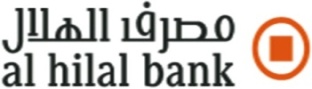      الخبرات العلمية: المشروعات البحثية الخارجية بالولايات المتحدة الامريكية:الكتابات:المؤتمرات:     الندوات: الجمعيات واللجان و المجلات العلمية: